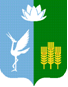 АДМИНИСТРАЦИЯ КРАСНОКУТСКОГО СЕЛЬСКОГО ПОСЕЛЕНИЯРАСПОРЯЖЕНИЕ19.04.2021 г.                                        с. Красный Кут                                           №4Об организации и проведении обязательных общественных работосужденным Пархоменко Д.Н.     На основании Федерального закона от 06.10.03 г. № 131-ФЗ « Об общих принципах организации местного самоуправления в Российской Федерации», руководствуясь Уставом Краснокутского сельского поселения, в соответствии с направлением Филиала по Спасскому району ФКУ « УИИ ГУФСИН России по Приморскому краю» от 16.04.2021 г. № 25/УИИ/20-51:     1. Организовать и провести обязательные общественные работы по благоустройству территории с. Красный Кут с 19.04.2021 года, сроком на 80 часов.     Исполнитель- Пархоменко Денис Николаевич, 28.12.2002 г.р.     2. Ответственным за организацию и выполнения обязательных работ, ведение ежедневного табеля учета рабочего времени с отражением количества отработанных часов, назначить специалиста администрации Римаренко А.Е.    3. Контроль за исполнением настоящего распоряжения оставляю за собой.Глава Краснокутского                                                                                А.Б. Петриченкосельского поселения 